MinutesThe meeting was called to order by Vice President Ron Ziff at 6:30 pm.Roll callPresent:  Bartley, Beeber, Brooks, Calne, Casavan, Gervais, Kalban, Katchen, Lax, Marciniak, Plotkin, Preston, Revord, Roden, ZiffAbsent: Banks BaradThe minutes of the SONC Board meeting of January 13, 2014 were approved with corrections. Introduction of elected officials, staff, LAPD Senior Lead Officers SLO Berry reported that valuables and purses have been stolen from cars parked in the early morning at the Sherman Oaks Park and urged people to not leave things in the open in their autos.  He also warned about recent thefts of the third row seats in SUV’s and recommended obtaining locking mechanisms or removing the seats if not used.Jonathan Brand, Planning  Deputy for Councilmember LaBonge, reported on issues with homeowners cutting down protected trees and discussed actions that are being considered to improve utilization of the City parking garage on Cedros. Comments by the public on non-agenda items within SONC’s jurisdiction  Stephen Butcher commented as a private citizen in support of the re-election of Assemblyman Adrin Nazarian.Ayda Safoei, of LA County Metro, gave an update on upcoming 405 and Sepulveda Boulevard partial closures.  A handout was provided.Presentation – River Improvement Ordinance (RIO): Ron Ziff, Chair SONC Land Use Committee Ron gave an overview of the current version of the proposed River Improvement Ordinance.  This was followed by lively discussion both pro and con by Board Members and comments from the audience.  No action was taken.President’s Report – Read by Ron Ziff  Jackie Campbell has resigned from the Land Use Committee.  Tom Capps was appointed by the President to fill that vacancy.A Candidates Forum will be held at the March 10 Board Meeting.On Friday, February 14, Board Member Sidonia Lax will be honored by the Los Angeles City Council at 10:00 am.  Board Members were encouraged to attend.The April Board Meeting will be held on Monday, April 7 due to Passover on the 14th.Treasurer’s Report/Finance Committee—Howard Katchen Action item: Reviewed and discussed current financial reports and monthly reconciliation for January expenditures.  Motion to approve by H. Katchen, second by R. Marciniak.  Passed 14-0-0Action item: Approve ex post facto expenditure on January 14, 2014 of $41.42 from Budget line item Election Outreach and Related Expenses for 200 election information flyers to promote Sherman Oaks Neighborhood Council Elections.  Passed 14-0-0Action item: Allocate $95.00 for a banner to display at the Green Living Fair on Saturday, February 22, 2014, Region 4 election outreach event from Budget line item Election Outreach.  Passed 14-0-0Action item: Allocate up to $250.00 for two Sherman Oaks Neighborhood Council banners 2’x8’ with corner grommets from Budget line item Outreach Banners.  Passed 14-0-0Action item: Allocate $4,000.00 to Village Gardeners Mixed Media Mural Project from Budget Category Community Improvement.  Passed 14-0-0Update on Neighborhood Council Budget Advocates Update on Neighborhood Council Funding Program Checking Account Committee Reports/UpdatesRules and Elections - Jay Beeber, Chair.  Starting outreach for election.Announced that Region 4 Candidate Training will be held on Saturday, February 15, 1:30-3:30 pm at the Sherman Oaks East Valley Adult Center.Outreach Committee – Sherry Revord, Chair.  Newsletter for election and Neighborhood Council is being finalized.Funds budgeted for Outreach are available for other authorized purposes. The committee is exploring ideas for a signature event next year.Public Safety – Matt Plotkin, ChairLinda Brooks gave a summary of the recent LAPD Town Hall Meeting and discussed other public safety issues including prostitution on Sepulveda Boulevard and problems in areas near Walgreens on Van Nuys Boulevard related to drug users who come there to obtain needles. A request was made for more Sherman Oaks representatives on CPAB.Matt announced he will be resigning as Chair of this committee due to work schedule.Land Use Committee –Ron Ziff, ChairNext meeting – At the Sherman Oaks Library.  Agenda includes restaurant request, nursery at 5128 Hazeltine, and a Plan for Sherman Oaks. Government Affairs – Jay Beeber, ChairNew office will open in February.Use of the conference room for committee meetings will be scheduled on a master calendar, which will be at the front desk.Green and Beautification Committee—Carolyn Casavan, Chair. Next meeting - February 19, 6:30 pm at the new Sherman Oaks Neighborhood Council office.Agenda includes tree maintenance proposal, trees for Metro bus stops, garden at the Sherman Oaks Senior Center, and call for beautification projects.Announced February 22, Green Living Fair, at Richard Lilliard Outdoor Amphitheatre, 10:00 am to 2:00 pm.Announcements from the Board on subject matters within SONC’s jurisdiction.Notre Dame High School will be holding a Dedication event for their new baseball stadium on February 22.  Adjourned at 9:00 pm.Respectfully submitted by:Carolyn Casavan, Secretary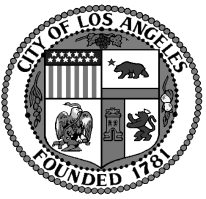 Sherman Oaks Neighborhood Council Monday February 10, 2014 Board Meeting